NumeracyDesign a poster for our Numeracy display which explains one of the following:< (less than) , = (equals)   > (greater than)ORPick a number between 5 and 12. How many different ways can you make this number?#FreeWritingHave a go at writing a ‘Narrative’ story. Remember to use the narrative text structure :Title Orientation (when? who? where?)Complication (What was the problem?)Resolution ( how was the problem solved?) Phonics Make a spelling poster showing all the words you know with these sounds: ea, ee, oi, oy, a-e, ay, i-e, igh, y, o-e, ow, u-e, oo, aw, or, air, are. Read for EnjoymentPick up a book, comic or any other text and spend some time reading for enjoyment.  Write down the title and author so you can keep track of everything you have read. Would you recommend it to a friend?  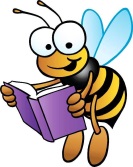 All about Me Prepare a 2 minute class talk ‘All about Me’. You can use prompt cards, pictures or a poster to help you structure your talk. Things to include are: hobbies, interests, favourite things, family and pets. You could also include any aspirations you have for your future self!S.C. I can look at my audienceI can use a talk tool (prompt cards etc)I can speak in a clear voiceEveryone must do this task! Talks will be heard from 24.10.19FrenchUsing the ‘greetings’ vocabulary we have been practising in class, say hello and goodbye to somebody in French.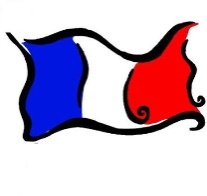 